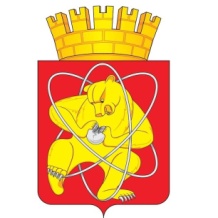 Городской округ «Закрытое административно – территориальное образование Железногорск Красноярского края»СОВЕТ ДЕПУТАТОВ ЗАТО г. ЖЕЛЕЗНОГОРСКРЕШЕНИЕ__________ 2022                                                                                                           №_________       г. ЖелезногорскОб утверждении Порядка определения платы по соглашению об установлении сервитута в отношении земельных участков, находящихся в муниципальной собственностиВ соответствии с Земельным кодексом Российской Федерации, Федеральным законом 06.10.2003 № 131-ФЗ «Об общих принципах организации местного самоуправления в Российской Федерации»,  руководствуясь Уставом ЗАТО Железногорск, Совет депутатов ЗАТО                           г. Железногорск РЕШИЛ:1. Утвердить Порядок определения платы по соглашению об установлении сервитута в отношении земельных участков, находящихся в собственности городского округа «Закрытое административно-территориальное образование Железногорск Красноярского края», согласно приложению.2. Контроль за исполнением настоящего решения возложить на председателя комиссии по вопросам экономики, собственности и ЖКХ                       Д.А. Матроницкого.3. Настоящее решение вступает в силу после его официального опубликования.Председатель Совета депутатов			Глава ЗАТО г. Железногорск ЗАТО г. Железногорск     С.Д. Проскурнин                                                     И.Г. Куксин           Приложение            к решению Совета депутатов           ЗАТО г. Железногорск           от «___» ______ № _______Порядокопределения платы по соглашению об установлении сервитута в отношении земельных участков, находящихся в собственности городского округа «Закрытое административно-территориальное образование Железногорск Красноярского края»1. Порядок определения размера платы по соглашению об установлении сервитута в отношении земельных участков, находящихся в собственности городского округа «Закрытое административно-территориальное образование Железногорск Красноярского края» (далее - Порядок) определяет порядок определения размера платы по соглашению об установлении сервитута в отношении земельных участков, находящихся в собственности городского округа «Закрытое административно-территориальное образование Железногорск Красноярского края» (далее - земельные участки).2. Размер платы по соглашению об установлении сервитута в отношении земельных участков за исключением случаев, установленных пунктом 11 статьи 39.20 Земельного кодекса Российской Федерации, пунктами 3, 4 Порядка, за каждый год срока действия сервитута определяется на основании среднего значения удельного показателя кадастровой стоимости или среднего уровня кадастровой стоимости земель определенной категории, исходя из назначения предполагаемого к размещению на земельных участках объекта, либо вида предполагаемой деятельности на земельных участках и соответствия их той или иной категории, и рассчитывается по формуле:ПС = S x П x 0,015,где:ПС - размер платы по соглашению об установлении сервитута в отношении земельных участков в год, рублей;S - площадь земельного участка, или части земельного участка, кв. метров;П - среднее значение удельного показателя кадастровой стоимости или среднего уровня кадастровой стоимости земель определенной категории, руб./кв. м.3. Размер платы по соглашению об установлении сервитута в отношении земельных участков для обеспечения прохода и проезда через земельные участки определяется на основании кадастровой стоимости земельного участка и рассчитывается как 0,01 процента кадастровой стоимости земельного участка за каждый год срока действия сервитута.4. Плата по соглашению об установлении сервитута в отношении земельных участков не взимается в случае установления сервитута в интересах государственных и муниципальных учреждений.5. Смена правообладателя земельного участка не является основанием для пересмотра размера платы по соглашению об установлении сервитута в отношении земельных участков, определенного в соответствии с Порядком.6. В случае если сервитут устанавливается в отношении части земельного участка, размер платы по соглашению об установлении сервитута в отношении земельного участка определяется пропорционально площади этой части земельного участка в соответствии с Порядком.